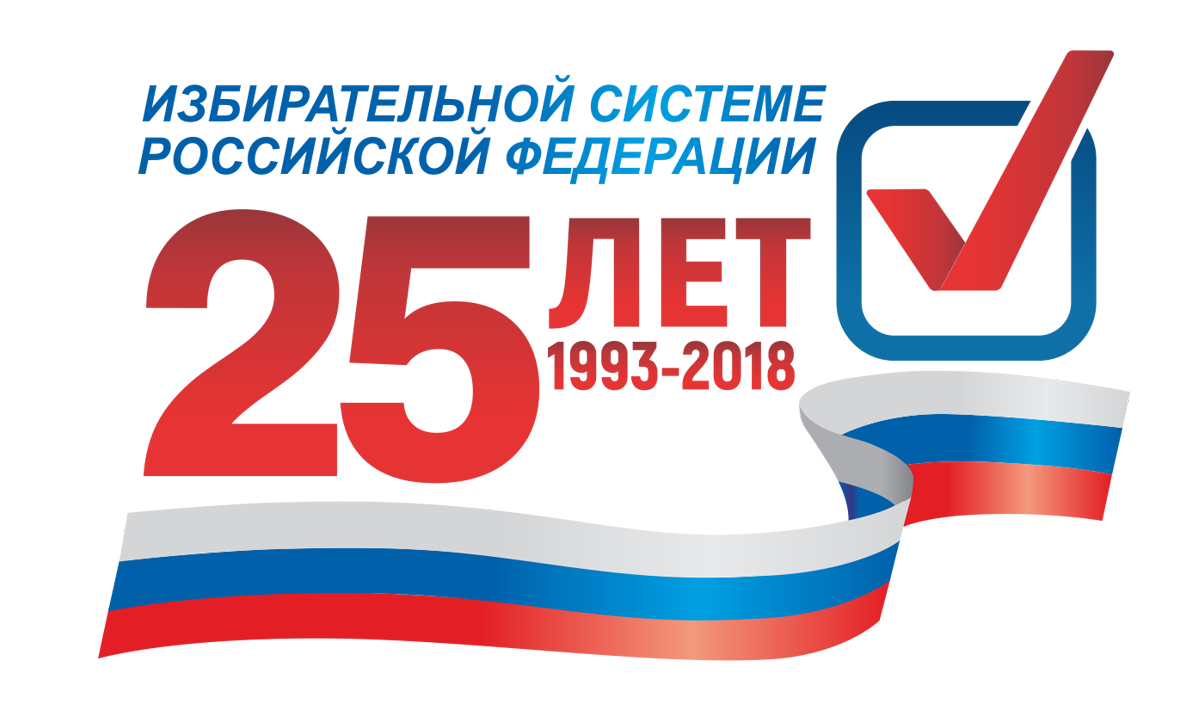 СОВСЕМ РАЗНЫЕ ИСТОРИИ НА ОДНОЙ  СТАРОЙ СТРАНИЦЕ ГАЗЕТЫ «ЛУЖСКАЯ ПРАВДА»В целях подготовки информации для очередного семинара с участием членов участковых избирательных комиссий председатель ТИК Лужского муниципального района Алексеева Н.А. обратилась к главному редактору газеты «Лужская правда» Бекетовой Л.А. с просьбой полистать архивные газеты 90-х годов прошлого столетия. Было очень интересно вспомнить те годы и посмотреть, что писала местная газета о выборах.В архивной подшивке газет за 1996 год внимание привлекла газета от 18 июня 1996 года № 73(14617).На первой странице очень важная информация для жителей южного микрорайона г.Луги о рабочих моментах на надёжном источнике теплоснабжения города -Южной котельной.Вверху страницы  сообщение территориальной избирательной комиссии о голосовании 16 июня 1996 года в Лужском районе на выборах Президента РФ на 50-ти избирательных участках. Приведены подробные цифры: в список избирателей включено было  72799 человек, действительными признано50271 бюллетень, недействительных 519, за Ельцина Б.Н. проголосовало 31,65 процентов избирателей, за Зюганова Г.А-30,29 %,ЗА Лебедя А.И.19,27%, другие кандидаты набрали от о,4 до 9,8 процентов голосов, против всех проголосовал  1,51 % избирателей. Предоставлена предварительная информация и по области: Ельцина Б.Н.37%, Зюганов Г.А.23 %, Лебедь А.И.15 % и во второй тур выборов вышли Ельцин Б.Н. и Зюганов Г.А, На этой же странице журналист газеты В.Гусаров делится своими впечатлениями по подготовке к выборам и посещению избирательных участков. Журналист приводит пример о задержании женщины, срывающей листовки пикета « Гражданской инициативы» около дома по пр. Володарского в г. Луге, далее делится впечатлениями по посещению помещения избирательного участка № 628 Центрального Володарского и беседой с председателем участковых избирательных комиссий В.И.Власовой, знакомит  с остальными членами комиссии Т.С. Кондрашовой, В.А. Брюхановым, В.В. Беляковым. Свыше 50 человек голосовали дома по заявлениям, к 17.30 на избирательном участке проголосовало уже 56 % избирателей, на участке присутствовали наблюдатели от кандидатов: два от компартии, два от Ельцина, один от «  Яблока» Явлинского, Журналист отмечал, что на данном участке много избирателей пожилого возраста, которые всегда активно голосуют, Но отмечает, что в день голосования на избирательном участке голосовали и молодые избиратели, курсанты Санкт-Петербургского военно-транспортного университета и информирует, что курсанты поделились информацией о голосовании за кандидата Лебедя А.И. В этот день впервые пришли голосовать и молодые избиратели с чем их и поздравили члены УИК. По открепительным удостоверениям проголосовало более 150 человек. Интересовался журналист у избирателей за кого же они голосовали и отметил что за Ельцина, Зюганова и Лебедя.На этой же странице напечатан рассказ о дне голосования читателя В.Прокофьев. Начинает он их с воспоминаний о его походах с дедом на выборы. Он рассказывает, как его часов в пять будил празднично одетый дед и вел на избирательный участок, говорит, что он не понимал, что так рано заставляло идти  людей на выборы, то ли буфет на избирательном участке или гражданский долг, Но то, что для людей это был праздник,  читатель делает особый акцент. Сожалеет В.Прокофьев, что сейчас нет буфетов и никто уже выборы не считает праздником. Он считал, что проблем с явкой на избирательном участке в помещении средней школы № 3 в г. Луге. нет по причине того, что здесь расположены первые , построенные в г. Луге блочные дома и избиратели преклонного возраста и очень сознательные. На данном участке было 2345 избирателя включено в список для голосования, более ста человек пришли голосовать по открепительным удостоверениям, на 14.00 проголосовала более 50% избирателей. Отмечается, что на предыдущих выборах в ГОСДУМУ результат голосования на этом участке был один из лучших по району в целом. Отмечает читатель и поздравление членами участковой комиссии впервые голосующих граждан. В заключении своего рассказа отмечает, что голосование в третей школе прошло четко и организовано и у наблюдателей замечаний не было.А дальше уже в статье «Российский реял флаг и музыка звучала» оперативная информация с другого избирательного участка № 625 (школа №2).Читателя информируют о работе членов избирательной комиссии, которые за месяц до дня голосования приступили к выдаче открепительных удостоверений избирателем, которые в день выборов не смогут быть в Луге. О дополнительной работе по вычеркиванию из бюллетеня кандидата, снявшего свою кандидатуру с выборов. В день выборов, в 14.30 на участке проголосовало более 44 % избирателей проинформировал председатель УИК Тупиков В.Д. и обратил внимание, что еще есть время проголосовать и члены избирательной комиссии ждут всех на избирательном участке. Опять же приводится сводка о голосовании по Ленинградской области и выражается надежда, что Лужский район покажет хорошую явку.Обычный старый лист газеты в формате А-3, а столько информации, и официальная , и профессиональный взгляд журналиста, рассказ читателя, цифры с разных участков по голосованию, комментарии  и в тоже время информирование читателя по вопросам энергообеспечения на  Южной котельной. На одном листе пять сюжетов о жизни нашего города за один день. Председатель ТИК Лужского  муниципального районаНина Алексеева